Меркулов Сергей Александрович, кандидат исторических наук, доцент.Тематика курсовых работ**Необходимо понимать, что каждая тема уникальна и она формулируется, а не спускается «сверху». Тема формулируется при непосредственном Вашем участии в её формировании, поскольку в готовом виде, её сложно воспринимать как свою. Судите сами, вот пример: «Развитие форков проекта операционной системы Debian».Поэтому необходимо учитывать факторы, которые оказывают влияние на выбор и название темы Вашего исследования:Ваши исследовательские интересы (желание разобраться в чём-то конкретном) [Ваше желание определяет вектор исследования],источниковая база (наличие исторических источников делает исследование в принципе возможным. Важно их наличие и то, какие они) [качество и количество исторических источников определяют глубину «подъёма» и «погружения» в тему],возможности научного руководителя, которого Вы выбираете (он – Ваш проводник в мире исторических исследований) [именно проводник! Исследовать и публиковать результаты в форме научных статьей, курсовой работы, диссертации – это уже Ваш труд 😊].Поэтому я предлагаю познакомиться с блоками возможных направлений, которое Вы можете для себя избрать, с целью формулирования уже своей конкретной темы исследования:Блок 1. Развитие операционных систем (настольных и мобильных – Windows, MacOS, Linux и iOS, Android)Примерные направления курсовых работ:История ОС Windows (от MS-DOS до Windows 10),История ОС Linux и её основных веток дистрибутивов,История конкуренции и параллельное развитие мобильных операционных систем iOS и Android.Блок 2. Развитие лицензий программного обеспечения (проприетарное, свободное, открытое)Примерные направления курсовых работ:Развитие движения за программное обеспечение с открытым исходным кодом,История проекта GNU и его вклад в развитие дистрибутивов и программного обеспечения GNU/Linux,Развитие рынка программного обеспечения и лицензий на их использование.Блок 3. Развитие направлений компьютерного программного обеспечения (ПО)Примерные направления курсовых работ:История коммерческого ПО и развитие свободных аналогов,Развитие кроссплатформенного ПО и браузерных решений,Развитие сегмента корпоративного ПО.Блок 4. Развитие сети ИнтернетПримерные направления курсовых работ:Развитие Интернет и его сегментов, в глобальном и региональном аспектах,История Даркнет,Развитие Интернет-безопасности (хакерские атаки, вирусы и антивирусы, глобальные и локальные взломы, цифровые решения (шифрование и т.д.)),Блок 5. Развитие региональных и глобальных IT-компанийПримерные направления курсовых работ:История Microsoft Corporation,История Apple Inc.,История Alphabet Inc. (Google).С моими возможностями, как научного руководителя, Вы только что познакомились. Теперь вопрос в том, появилось ли у Вас желание чем-то из предложенного заниматься в собственном ключе. Если да, то нам необходима встреча для формулирования темы и подбора источников.Если это так, то вот мои контакты:Электропочтаsermeral@yandex.ruВКонтактеhttps://vk.com/
sergei.c.merkulovТелефон и мессенджеры+7(905)991-7917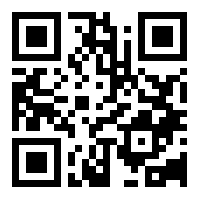 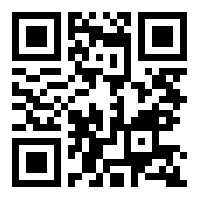 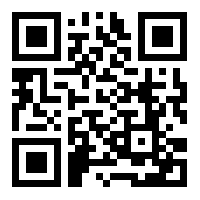 